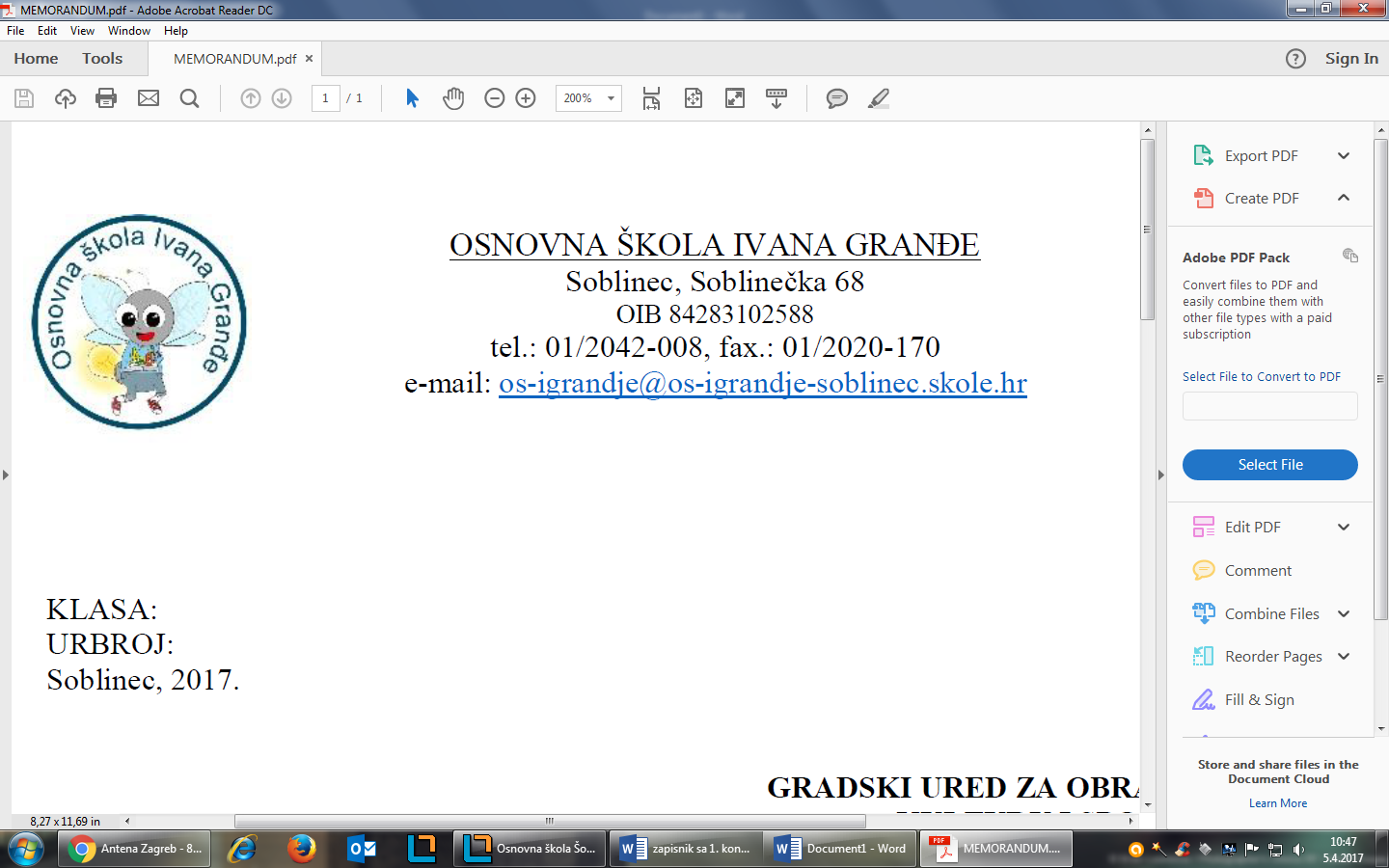 KLASA: 112-01/22-01/53URBROJ: 251-228-22-8Soblinec, 23. studenoga 2022. Na temelju članka 7. stavka 1. podstavka 2. Pravilnika o načinu i postupku zapošljavanja u Osnovnoj školi Ivana Granđe, Povjerenstvo za vrednovanje kandidata prijavljenih na javni poziv od 17. do 21. studenoga 2022. godine za radno mjesto: pomoćnik u nastavi utvrđuje LISTU KANDIDATAprijavljenih na javni poziv za radno mjesto: pomoćnik u nastavikoji ispunjavaju formalne uvjete javnog poziva i upućuju se na vrednovanjeR.br.PREZIME I IME KANDIDATA1.BUKAL VJERANA2.DARMOPIL IRENAPredsjednik PovjerenstvaRavnateljicaAntea Rukavina Ivanjko, dipl. uč.